ISTITUTO COMPRENSIVO “MARGHERITA HACK” VEZZANO LIGUREDOMANDA DI ISCRIZIONE ALLA SCUOLA DELL’INFANZIA per l’a.s. 2024-2025Alla Dirigente scolastico dell’ I.C. “Margherita Hack” Vezzano Ligure _l_ sottoscritt  	(cognome e nome)in qualità di  genitore/esercente la responsabilità genitoriale tutore  affidatario,CHIEDEl’iscrizione del	bambin_	 	(cognome e nome)a codesta scuola dell’infanziaplesso PRATI plesso BOTTAGNAplesso VEZZANO CAP. plesso BUONVIAGGIOchiede di avvalersi,sulla base del piano triennale dell’offerta formativa della scuola e delle risorse disponibili, del seguente orario: orario ordinario delle attività educative per 40 ore settimanali oppureorario	ridotto	delle	attività	educative	con	svolgimento	nella	fascia	del	mattino	per	25 ore settimanali oppureorario prolungato delle attività educative fino a 50 ore alla settimana (non attivo nell’a.s. 2024-2025)chiede altresì di avvalersi:dell’anticipo (per i nati entro il 30 aprile 2022) subordinatamente alla disponibilità di posti e alla precedenza dei nati che compiono tre anni entro il 31 dicembre 2024.Richiede inoltre:              servizio mensa                                servizio trasportoIn base alle norme sullo snellimento dell’attività amministrativa, consapevole delle responsabilità cui va incontro in caso di dichiarazione non corrispondente al vero,dichiara che_l_ bambin _  	(cognome e nome)	(codice fiscale)è nat_ a	il  	è cittadino  italiano  altro (indicare nazionalità)  	è residente a	(prov.)  	Via/piazza	n.	tel. 	Firma di autocertificazione* 	(Legge n. 127 del 1997, d.P.R. n. 445 del 2000) da sottoscrivere al momento della presentazione della domanda alla scuolaAlla luce delle disposizioni del Codice civile in materia di filiazione, la richiesta di iscrizione, rientrando nella responsabilità genitoriale, deve essere sempre condivisa dai genitori. Qualora la domanda sia firmata da un solo genitore, si intende che la scelta dell’istituzione scolastica sia stata condivisa.Il sottoscritto, presa visione dell’informativa resa dalla scuola ai sensi dell’articolo 13del Regolamento (UE) 2016/679 del Parlamento europeo e del Consiglio del 27 aprile 2016 relativo alla protezione delle persone fisiche con riguardo al trattamento dei dati personali, nonché alla libera circolazione di tali dati, dichiara di essere consapevole che la scuola presso la quale il bambino risulta iscritto può utilizzare i dati contenuti nella presente autocertificazione esclusivamente nell’ambito e per i fini istituzionali propri della Pubblica Amministrazione (decreto legislativo 30.6.2003, n. 196 e successive modificazioni, Regolamento (UE) 2016/679).Data	Presa visione *Alla luce delle disposizioni del Codice civile in materia di filiazione, la richiesta di iscrizione, rientrando nellaresponsabilità genitoriale, deve essere sempre condivisa dai genitori. Qualora la domanda sia firmata da un solo genitore, si intende che la scelta dell’istituzione scolastica sia stata condivisa. Criteri per la formazione delle sezioni per i bambini che compiono i tre anni entro il 31.12.2023:1) precedenza di legge (L.104/1992)  2) Residenza del nucleo familiare nel comune 3) situazioni documentate dai servizi sociali 4) un solo genitore esercente la responsabilità genitoriale 5) entrambi i genitori lavoratori 6) presenza di  sorelle/fratelli nel plesso 7) presenza di sorelle/fratelli in altre scuole dell’istitutoDOMANDA DI ISCRIZIONE SCUOLA DELL'INFANZIADATI GENITORI/ ESERCENTI LA RESPONSABILLITA’ GENITORIALE/ TUTORI/ AFFIDATARINOME E COGNOME	___________________________________________________NATO/A  IL			___________________________________________________RESIDENTE IN		___________________________________________________COD. FISCALE		___________________________________________________N. DI TELEFONO		_________________________________________________INDIRIZZO E-MAIL	___________________________________________________NOME E COGNOME	_____________________________________________________NATO/A  IL			___________________________________________________RESIDENTE IN		___________________________________________________COD. FISCALE		___________________________________________________N. DI TELEFONO		___________________________________________________INDIRIZZO E-MAIL	___________________________________________________MODALITA’ DI COMUNICAZIONE SCUOLA-FAMIGLIANecessita' di comunicazoni disgiunte a  ciascuna delle e-mail dichiarate nella domanda di iscrizione.IN CASO DI DIVORZIO O SEPARAZIONE LEGALE indicare e-mail e numeri  telefonici  a cui inviare  le       comunicazioni           PADRE _____________________________________MADRE _____________________________________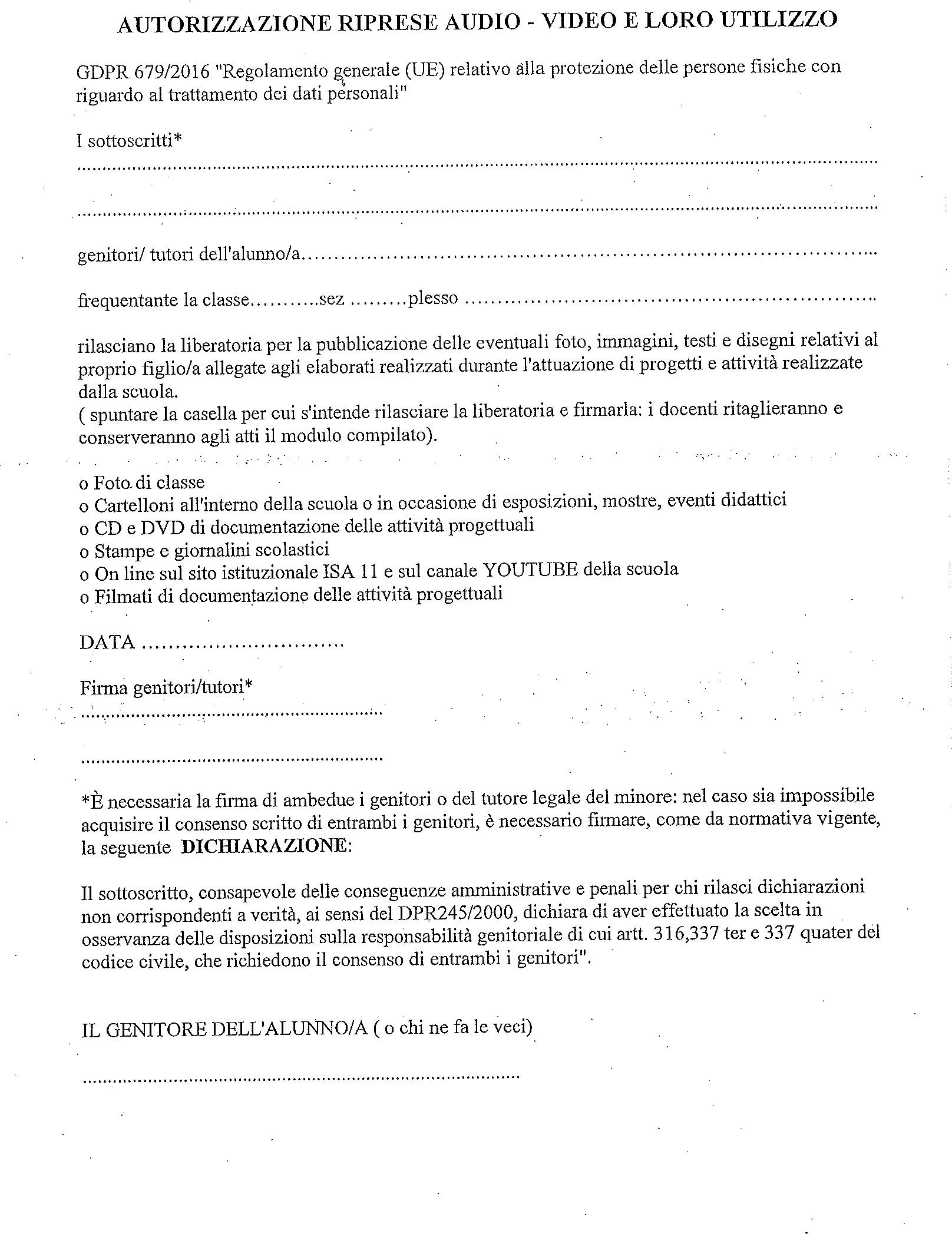 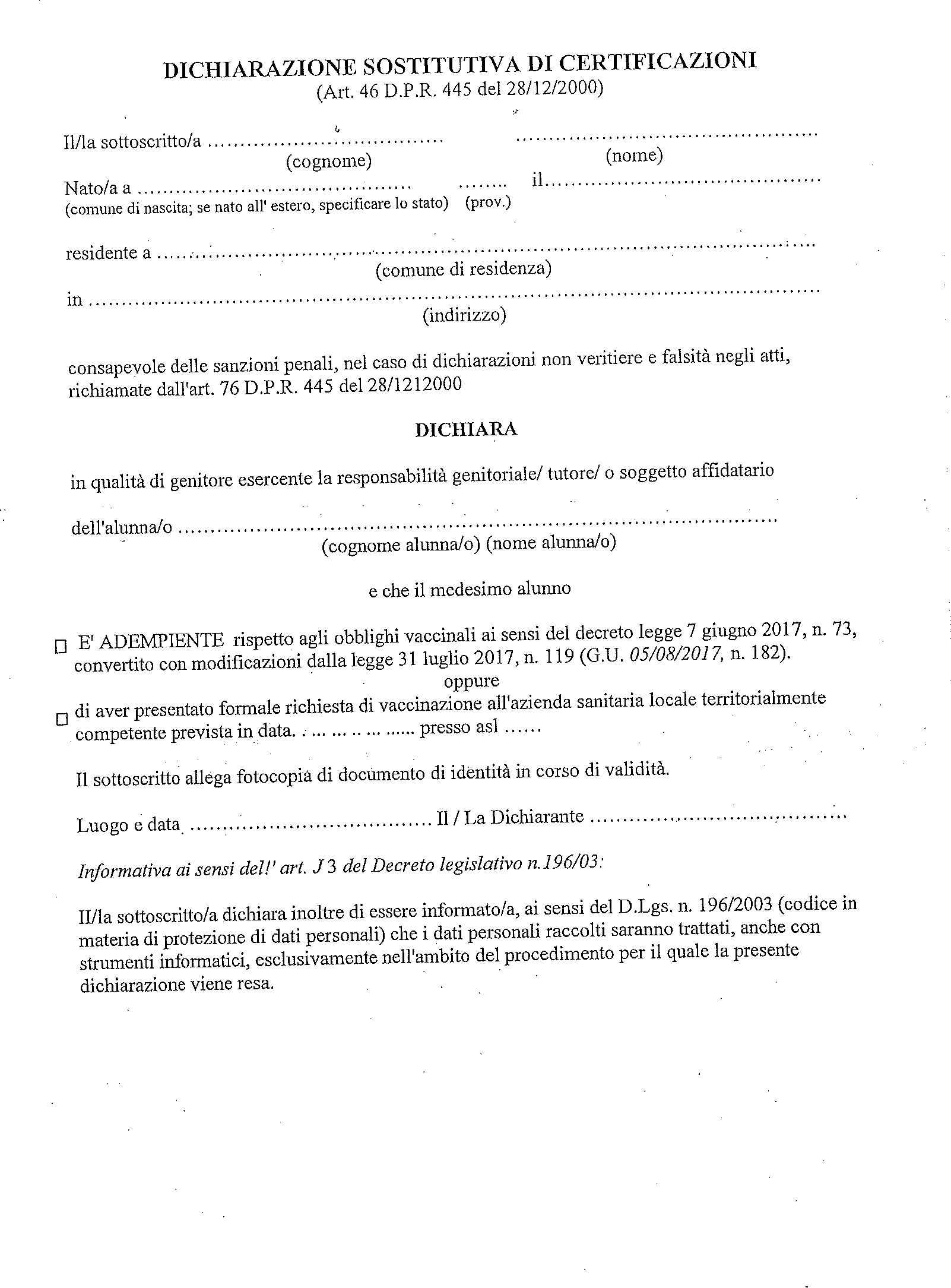 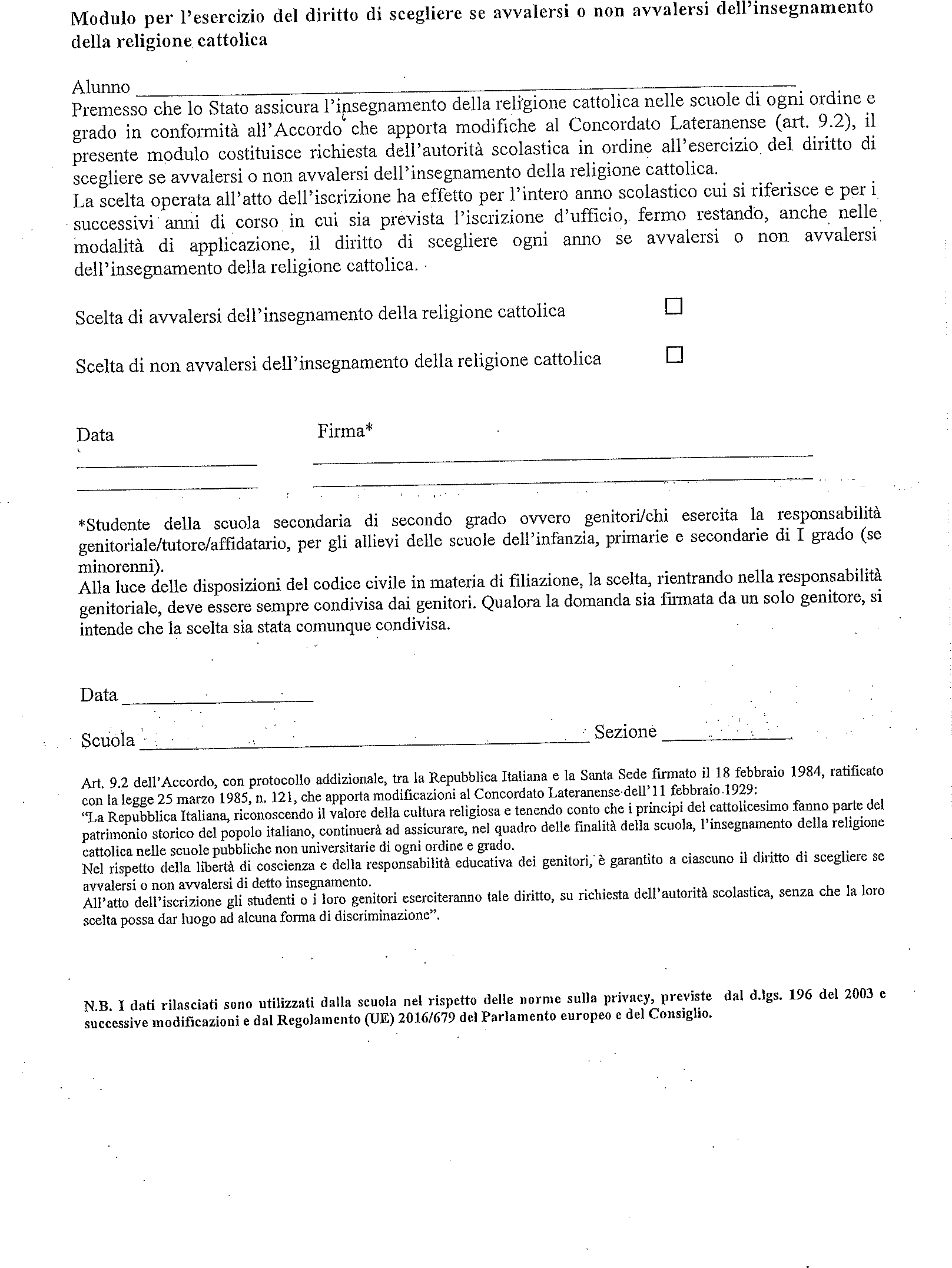 